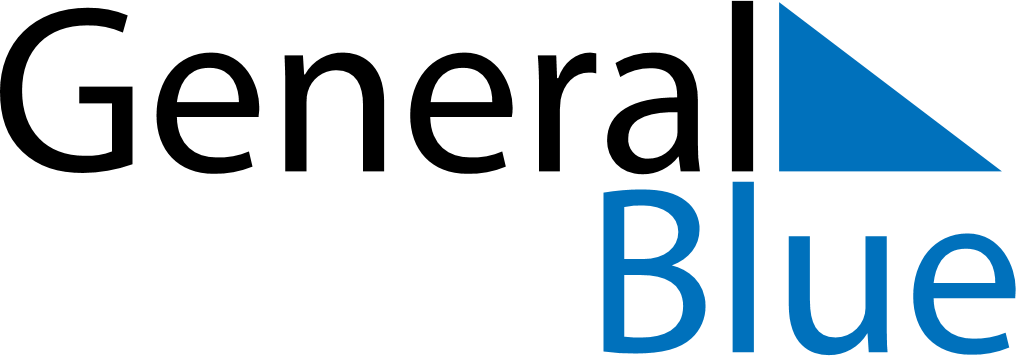 October 2020October 2020October 2020October 2020SerbiaSerbiaSerbiaMondayTuesdayWednesdayThursdayFridaySaturdaySaturdaySunday123345678910101112131415161717181920212223242425World War II Serbian Victims Remembrance Day26272829303131